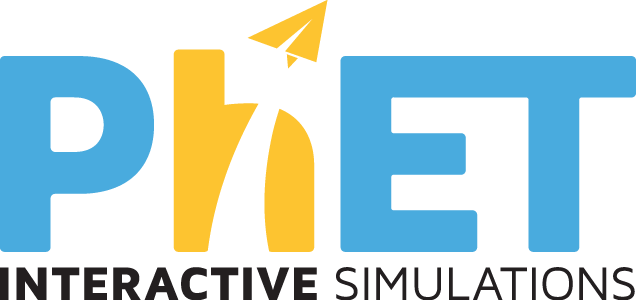 Waves Investigation – 60 min Lesson PreAP PhysicsPRE-PLANNINGPRIOR KNOWLEDGEPRIOR KNOWLEDGEPRE-PLANNINGA wave is any disturbance that carries energy through matter or space. A wave is any disturbance that carries energy through matter or space. PRE-PLANNINGLEARNING GOALSLEARNING GOALSPRE-PLANNINGInvestigate the properties of a transverse wave.Observe how waves behave when they have a loose, fixed or no end.  Investigate the properties of a transverse wave.Observe how waves behave when they have a loose, fixed or no end.  PRE-PLANNINGCommon Core StandardsTexas Essential Knowledge and Skills (TEKS)PRE-PLANNINGNGSS Science Content HS-PS4-1Use mathematical representations to support a claim regarding relationships among the frequency, wavelength and speed of waves traveling in various media. Crosscutting ConceptCause and Effect: empirical evidence is required to differentiate between cause and correlation and make claims about specific causes and effects. Science and Engineering PracticesUsing Mathematics and Computational Thinking: use mathematical representations of phenomena to describe explanationsP.7B investigate and analyze characteristics of waves, including velocity, frequency, amplitude, and wavelength, and calculate the relationship between wavespeed, frequency, and wavelength PRE-PLANNINGMATERIALSMATERIALSPRE-PLANNINGPhET Wave on a String https://phet.colorado.edu/en/simulation/wave-on-a-string PreAP Wave Investigation Handout – 1 per studentWaves on a String Exit Quiz – 1 per studentSlinky – 1 per pair PhET Wave on a String https://phet.colorado.edu/en/simulation/wave-on-a-string PreAP Wave Investigation Handout – 1 per studentWaves on a String Exit Quiz – 1 per studentSlinky – 1 per pair LESSON CYCLEENGAGE	10 minutesENGAGE	10 minutesLESSON CYCLEPass out 1 slinky per group of 2 students. Ask students to make the slinky have 3 different shapes while having one student hold each end. Have each pair demonstrate the shape they were able to make. Discuss similarities and differences between shapes created. Pass out 1 slinky per group of 2 students. Ask students to make the slinky have 3 different shapes while having one student hold each end. Have each pair demonstrate the shape they were able to make. Discuss similarities and differences between shapes created. LESSON CYCLEPart 1 – Beginning Observations	10 minutesPart 1 – Beginning Observations	10 minutesLESSON CYCLETeacher will…Students will…LESSON CYCLEPass out Wave Investigation handout.Select 2-3 students that will share out their observations with the class. If possible, have students show their findings using the teacher computer in front of the room. Explore the simulation and make beginning observations (Part 1 of lab).  LESSON CYCLEPart 2 -3 – Manual and Oscillate	30 minutesPart 2 -3 – Manual and Oscillate	30 minutesLESSON CYCLETeacher will…Students will… LESSON CYCLEIntroduce lab expectations. Circulate while students are completing the investigation and ask guiding questions. The following guiding questions could be asked to individual/groups of students as the teacher circulates. Guiding Questions1. What are the characteristics of waves? 2. What is amplitude? Tension? Damping?3. How does the amplitude affect the speed of the wave?4. Are the waves in the simulation transverse or longitudinal? 5. How do waves behave differently with free and fixed ends?   Complete investigations using manual and oscillate functions in simulation. LESSON CYCLEExit Ticket	10 minutesExit Ticket	10 minutesLESSON CYCLETeacher will…Students will…LESSON CYCLEDistribute Exit Ticket to students. Collect lab investigationsComplete their Exit Ticket individually. 